MINUTES OF MEETING of OGRA OPEN RESIDENTS MEETING – Bulls Head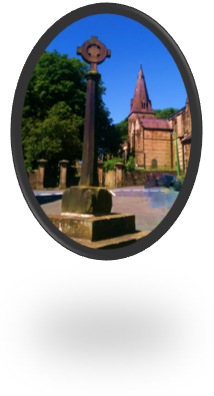 Tuesday 7th November 2023, at 7.45pmCommittee Present: Andrea Heathcote, Janet Bingham, Stella Jones, Tony Bingham, Martin Creasey, Louise Hughes, Sue WelchApologies: Anita Farmery Clare Lawrence Alison Muir, Helen Stafford Sheila WilkinsonResidents present – 10Welcome & apologies: Andrea welcomed all & gave apologies for non-attendees & explained purpose of this meeting. Planning Applications UpdateJB continues to monitor the planning portal on OGRA’s behalf & reported there are updates on 2 of the live planning applications but no updates on the other 2. Shire Hill Hospital Site new reference of HPK/2023/0337 – 41 homes - JB has contacted Planning re no notices being displayed.  There will be a change of date for the end of the public consultation to 21 days after the notices are posted.  Responses have been posted from the LLFA (that they noted a change to the proposed surface water drainage scheme); from UU (that they will review documentation and respond fully later); from DCC Highways concerned re lack of pathways & requesting an updated plan.  These and other responses are detailed in an attachment. There has been activity at the site re putting up fences, a large skip being delivered & discussing demolition. JB noted some transport arriving & checked with person there. They have started the soft strip.  It was reiterated that we shall have to monitor all activity closely. JB had previously posted a response on behalf of OGRA, if anyone wishes to look at it on the planning portal. There will need to be preliminary drainage work to separate Shire Hill from the Lodge. Neighbours have received an ‘impending demolition’ notice but the demolition has not yet been agreed.It was queried whether there can still be objections lodged, meeting confirmed that whilst can’t object to the development of housing there, can still object to any of the reserved matters proposals. It was also queried whether or not they will dispose of crushed material on site or remove it, as this will then lead to an increase in large trucks etc. This is not known but information was stated that they were hoping to use crushed materials on site.Bute Street – some activity on the planning portal but not clear. Seems to be a reduction from 10 houses down to 7, which was gathered through some information about drainage.  JB has been querying this with planning but things are unclear as there is no site plan as yet.Discussions were had about whether we could request this field was used as a green space or Community Woodland, but it’s really too late to do that. Land East of Bute Street & the 6 houses across the culvert from Hawkshead.  No action on either but both still live. It was noted that someone had put some hay bales where the path is on Blackshaw Clough.  SJ will ask local farmer if he knows anything about this.JB pointed out that HPBC Planning are reviewing the Local Plan & OGRA responded to the early consultation.  The next phase is to consult on the Options before the end of December 2023.  It will be interesting to see if they have noted our request to use the Land East of Bute Street field as a green space and it might be we could look into Community Woodland at that time.  JB will put the planning update on Old Glossop Matters and on the Noticeboard too.Community Activities Autumn Bulb Planting on 21 & 28/10/23 – a successful event, in spite of the weather and it will be interesting to see the fruits of this in the springtime.Stream Clean 18/11/23 from 9.30am to 12.30pm – the purpose of the stream clean is to clear the vegetation from the channel that prevents the natural flow of the stream on Wesley Street, and so help to prevent flooding in the village.  There will be a skip and all were asked to spread the word for volunteers.  If people have any useful tools, wheelbarrows, shears, loppers, brushes, buckets etc. to bring along too.    This has been advertised in the Autumn Newsletter & will be put on Old Glossop Matters page again and it’s hoped a good turnout of helpers as per last year. The church will be open for refreshments and toilets.Christmas Market on Sunday 3/12/23This is our main money raiser for the year and funds go towards the Senior Citizens meal and improving the environment of Old Glossop. We requested volunteers to help to set up and take down as this is a lot of work and we are only a small committee.  We start preparing the area at 8.30/9am, the road closes at 10am and the fair finishes about 5pm so clear up starts then until everything is done.  OGRA has a stall selling tatty ash, vegetarian chilli & mulled wine if anyone wishes to help out on the stall, contact us.Senior Citizens Christmas Meal – Tues 12/12/23 – explained that this was to help especially vulnerable people in our community who might not see many people otherwise and to help provide a network of social support for them. If anyone is aware of any older residents who we might not be aware of please let us know.  Numbers are restricted by space available in the Queens.  This event is supported through donations from Howmet, from our county councillor and from proceeds from the Christmas Fair.Carols Round the Tree 24th December 2023 – a sing song with mulled wine and mince pies available, money raised is in aid of Glossop Food Bank. Approximately 6.30pm start and all residents are welcome.Ideas for future events and the focus of environmental improvementsPossibility of a spring food market? If Jack Badger are going to have an annual Autumn Festival this would spread the annual events out.  Possibility of looking at the street furniture, considering the conservation area status. Anyone who has any ideas please contact OGRA 4. Any Other BusinessMC updated us about the wall on Church Street.  He confirmed to those who weren’t aware that he doesn’t own the land and whilst he would be happy to repair the wall this would then leave him liable if any accidents occurred.  He continues to pursue a solution with DCC.Meeting closed at 9.10pmContact details for OGRA – ograplanning@gmail.com